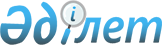 Көкшетау қалалық мәслихатының 2019 жылғы 24 желтоқсандағы № С-40/2 "2020-2022 жылдарға арналған қалалық бюджеті туралы" шешіміне өзгерістер енгізу туралыАқмола облысы Көкшетау қалалық мәслихатының 2020 жылғы 21 ақпандағы № С-41/2 шешімі. Ақмола облысының Әділет департаментінде 2020 жылғы 24 ақпанда № 7685 болып тіркелді
      2008 жылғы 4 желтоқсандағы Қазақстан Республикасының Бюджет кодексінің 106 бабының 4 тармағына, Қазақстан Республикасының 2001 жылғы 23 қаңтардағы "Қазақстан Республикасындағы жергілікті мемлекеттік басқару және өзін-өзі басқару туралы" Заңының 6 бабының 1 тармағының 1) тармақшасына сәйкес, Көкшетау қалалық мәслихаты ШЕШІМ ҚАБЫЛДАДЫ:
      1. Көкшетау қалалық мәслихатының "2020-2022 жылдарға арналған қалалық бюджеті туралы" 2019 жылғы 24 желтоқсандағы № С-40/2 (Нормативтік құқықтық актілерді мемлекеттік тіркеу тізілімінде № 7632 болып тіркелген, 2020 жылғы 16 қаңтарда Қазақстан Республикасы нормативтік құқықтық актілерінің электрондық түрдегі эталондық бақылау банкінде жарияланған) шешіміне келесі өзгерістер енгізілсін:
      1 тармақ жаңа редакцияда баяндалсын:
      "1. 2020–2022 жылдарға арналған қалалық бюджеті тиісінше 1, 2 және 3–қосымшаларға сәйкес, оның ішінде 2020 жылға келесі көлемдерде бекітілсін:
      1) кірістер – 37 222 880,5 мың теңге, соның ішінде:
      салықтық түсімдер – 19 697 868,0 мың теңге;
      салықтық емес түсімдер – 181 430,0 мың теңге;
      негізгі капиталды сатудан түсетін түсімдер – 1 862 066,0 мың теңге;
      трансферттер түсімі – 15 481 516,5 мың теңге;
      2) шығындар – 37 222 947,7 мың теңге;
      3) таза бюджеттік кредиттеу – 150 956,0 мың теңге, соның ішінде:
      бюджеттік кредиттер – 174 966,0 мың теңге;
      бюджеттік кредиттерді өтеу – 24 010,0 мың теңге;
      4) қаржы активтерімен операциялар бойынша сальдо – 0 теңге, соның ішінде:
      қаржы активтерін сатып алу – 0 теңге;
      5) бюджет тапшылығы (профициті) – - 151 023,2 мың теңге;
      6) бюджет тапшылығын қаржыландыру (профицитін пайдалану) – 151 023,2 мың теңге.";
      7 тармақ жаңа редакцияда баяндалсын:
      "7. 2020 жылға 345 611,8 мың теңге сомасында қаланың жергілікті атқарушы органның резерві бекітілсін.";
      көрсетілген шешімнің 1, 2-қосымшалары осы шешімнің 1, 2-қосымшаларына сәйкес жаңа редакцияда баяндалсын.
      2. Осы шешім Ақмола облысының Әділет департаментінде мемлекеттік тіркелген күнінен бастап күшіне енеді және 2020 жылдың 1 қаңтарынан бастап қолданысқа енгізіледі.
      "КЕЛІСІЛДІ" 2020 жылға арналған қалалық бюджеті 2021 жылға арналған қалалық бюджеті
					© 2012. Қазақстан Республикасы Әділет министрлігінің «Қазақстан Республикасының Заңнама және құқықтық ақпарат институты» ШЖҚ РМК
				
      Көкшетау қалалық
мәслихаты сессиясының
төрағасы

Р.Макишев

      Көкшетау қалалық
мәслихатының хатшысы

Ж.Абишев

      Көкшетау қаласының әкімдігі
Көкшетау қалалық
мәслихатының
2020 жылғы 21 ақпандағы
№ С-41/2 шешіміне
1 қосымшаКөкшетау қалалық
мәслихатының
2019 жылғы 24 желтоқсандағы
№ С-40/2 шешіміне
1 қосымша
Санаты
Санаты
Санаты
Санаты
Сома мың теңге
Сыныбы
Сыныбы
Сыныбы
Сома мың теңге
Кіші сыныбы
Кіші сыныбы
Сома мың теңге
Атауы
Сома мың теңге
1
2
3
4
5
I. Кірістер
37222880,5
1
Салықтық түсімдер
19697868,0
1
01
Табыс салығы
426043,0
2
Жеке табыс салығы
426043,0
1
03
Әлеуметтiк салық
7191677,0
1
Әлеуметтік салық
7191677,0
1
04
Меншiкке салынатын салықтар
1724574,0
1
Мүлiкке салынатын салықтар
943316,0
3
Жер салығы
94829,0
4
Көлiк құралдарына салынатын салық
686429,0
1
05
Тауарларға, жұмыстарға және қызметтерге салынатын iшкi салықтар
9963204,0
2
Акциздер
9613938,0
3
Табиғи және басқа ресурстарды пайдаланғаны үшiн түсетiн түсiмдер
74504,0
4
Кәсiпкерлiк және кәсiби қызметтi жүргiзгенi үшiн алынатын алымдар
253170,0
5
Ойын бизнесіне салық
21592,0
1
07
Басқа да салықтар
285,0
1
Басқа да салықтар
285,0
1
08
Заңдық маңызы бар әрекеттерді жасағаны және (немесе) оған уәкілеттігі бар мемлекеттік органдар немесе лауазымды адамдар құжаттар бергені үшін алынатын міндетті төлемдер
392085,0
1
Мемлекеттік баж
392085,0
2
Салықтық емес түсiмдер
181430,0
2
01
Мемлекеттік меншіктен түсетін кірістер
69028,0
1
Мемлекеттік кәсіпорындардың таза кіріс бөлігінің түсімдері
14197,0
5
Мемлекет меншігіндегі мүлікті жалға беруден түсетін кірістер
45309,0
7
Мемлекеттік бюджеттен берілген несиелер бойынша сыйақылар
9522,0
2
02
Мемлекеттiк бюджеттен қаржыландырылатын мемлекеттiк мекемелердiң тауарларды (жұмыстарды, қызметтердi) өткiзуiнен түсетiн түсiмдер
2195,0
1
Мемлекеттiк бюджеттен қаржыландырылатын мемлекеттiк мекемелердiң тауарларды (жұмыстарды, қызметтердi) өткiзуiнен түсетiн түсiмдер
2195,0
2
04
Мемлекеттік бюджеттен қаржыландырылатын, сондай-ақ Қазақстан Республикасы Ұлттық Банкінің бюджетінен (шығыстар сметасынан) қамтылатын және қаржыландырылатын мемлекеттік мекемелер салатын айыппұлдар, өсімпұлдар, санкциялар, өндіріп алулар
13200,0
1
Мұнай секторы ұйымдарынан және Жәбірленушілерге өтемақы қорына түсетін түсімдерді қоспағанда, мемлекеттік бюджеттен қаржыландырылатын, сондай-ақ Қазақстан Республикасы Ұлттық Банкінің бюджетінен (шығыстар сметасынан) қамтылатын және қаржыландырылатын мемлекеттік мекемелер салатын айыппұлдар, өсімпұлдар, санкциялар, өндіріп алулар
13200,0
2
06
Басқа да салықтық емес түсiмдер
97007,0
1
Басқа да салықтық емес түсiмдер
97007,0
3
Негізгі капиталды сатудан түсетін түсімдер
1862066,0
01
Мемлекеттік мекемелерге бекітілген мемлекеттік мүлікті сату
1432066,0
1
Мемлекеттік мекемелерге бекітілген мемлекеттік мүлікті сату
1432066,0
03
Жердi және материалдық емес активтердi сату
430000,0
1
Жерді сату
250000,0
2
Материалдық емес активтерді сату 
180000,0
4
Трансферттер түсімі
15481516,5
01
Төмен тұрған мемлекеттiк басқару органдарынан трансферттер 
1412,5
3
Аудандық маңызы бар қалалардың, ауылдардың, кенттердің, аулдық округтардың бюджеттерінен трансферттер
1412,5
02
Мемлекеттiк басқарудың жоғары тұрған органдарынан түсетiн трансферттер
15480104,0
2
Облыстық бюджеттен түсетiн трансферттер
15480104,0
Функционалдық топ
Функционалдық топ
Функционалдық топ
Функционалдық топ
Сома мың теңге
Бюджеттік бағдарламалардың әкімшісі
Бюджеттік бағдарламалардың әкімшісі
Бюджеттік бағдарламалардың әкімшісі
Сома мың теңге
Бағдарлама
Бағдарлама
Сома мың теңге
Атауы
Сома мың теңге
1
2
3
4
5
II. Шығындар
37222947,7
01
Жалпы сипаттағы мемлекеттiк қызметтер 
1143772,0
112
Аудан (облыстық маңызы бар қала) мәслихатының аппараты
24041,0
001
Аудан (облыстық маңызы бар қала) мәслихатының қызметін қамтамасыз ету жөніндегі қызметтер
24041,0
122
Аудан (облыстық маңызы бар қала) әкімінің аппараты
223198,0
001
Аудан (облыстық маңызы бар қала) әкімінің қызметін қамтамасыз ету жөніндегі қызметтер
207656,0
003
Мемлекеттік органның күрделі шығыстары
15542,0
452
Ауданның (облыстық маңызы бар қаланың) қаржы бөлімі
61022,0
001
Ауданның (облыстық маңызы бар қаланың) бюджетін орындау және коммуналдық меншігін басқару саласындағы мемлекеттік саясатты іске асыру жөніндегі қызметтер 
41954,0
003
Салық салу мақсатында мүлікті бағалауды жүргізу
7168,0
010
Жекешелендіру, коммуналдық меншікті басқару, жекешелендіруден кейінгі қызмет және осыған байланысты дауларды реттеу
11900,0
453
Ауданның (облыстық маңызы бар қаланың) экономика және бюджеттік жоспарлау бөлімі
35794,0
001
Экономикалық саясатты, мемлекеттік жоспарлау жүйесін қалыптастыру және дамыту саласындағы мемлекеттік саясатты іске асыру жөніндегі қызметтер
35794,0
458
Ауданның (облыстық маңызы бар қаланың) тұрғын үй-коммуналдық шаруашылығы, жолаушылар көлігі және автомобиль жолдары бөлімі
799717,0
001
Жергілікті деңгейде тұрғын үй-коммуналдық шаруашылығы, жолаушылар көлігі және автомобиль жолдары саласындағы мемлекеттік саясатты іске асыру жөніндегі қызметтер
53048,0
113
Төменгі тұрған бюджеттерге берілетін нысаналы ағымдағы трансферттер
746669,0
02
Қорғаныс
40192,0
122
Аудан (облыстық маңызы бар қала) әкімінің аппараты
40192,0
005
Жалпыға бірдей әскери міндетті атқару шеңберіндегі іс-шаралар
35192,0
006
Аудан (облыстық маңызы бар қала) ауқымындағы төтенше жағдайлардың алдын алу және оларды жою
5000,0
03
Қоғамдық тәртіп, қауіпсіздік, құқықтық, сот, қылмыстық-атқару қызметі
176288,0
458
Ауданның (облыстық маңызы бар қаланың) тұрғын үй-коммуналдық шаруашылығы, жолаушылар көлігі және автомобиль жолдары бөлімі
160020,0
021
Елдi мекендерде жол қозғалысы қауiпсiздiгін қамтамасыз ету
160020,0
499
Ауданның (облыстық маңызы бар қаланың) азаматтық хал актілерін тіркеу бөлімі 
16268,0
001
Жергілікті деңгейде азаматтық хал актілерін тіркеу саласындағы мемлекеттік саясатты іске асыру жөніндегі қызметтер
16268,0
04
Бiлiм беру
14797219,0
464
Ауданның (облыстық маңызы бар қаланың) білім бөлімі
3204607,0
009
Мектепке дейінгі тәрбие мен оқыту ұйымдарының қызметін қамтамасыз ету
819562,0
040
Мектепке дейінгі білім беру ұйымдарында мемлекеттік білім беру тапсырысын іске асыруға
2385045,0
467
Ауданның (облыстық маңызы бар қаланың) құрылыс бөлімі
290438,0
037
Мектепке дейiнгi тәрбие және оқыту объектілерін салу және реконструкциялау
290438,0
464
Ауданның (облыстық маңызы бар қаланың) білім бөлімі
8738474,0
003
Жалпы білім беру
8323345,0
006
Балаларға қосымша білім беру
415129,0
465
Ауданның (облыстық маңызы бар қаланың) дене шынықтыру және спорт бөлімі
35059,0
017
Балалар мен жасөспірімдерге спорт бойынша қосымша білім беру
35059,0
467
Ауданның (облыстық маңызы бар қаланың) құрылыс бөлімі
1823605,0
024
Бастауыш, негізгі орта және жалпы орта білім беру объектілерін салу және реконструкциялау
1823605,0
464
Ауданның (облыстық маңызы бар қаланың) білім бөлімі
75935,0
018
Кәсіптік оқытуды ұйымдастыру
75935,0
464
Ауданның (облыстық маңызы бар қаланың) білім бөлімі
629101,0
001
Жергілікті деңгейде білім беру саласындағы мемлекеттік саясатты іске асыру жөніндегі қызметтер
19096,0
004
Ауданның (облыстық маңызы бар қаланың) мемлекеттік білім беру мекемелерінде білім беру жүйесін ақпараттандыру
5208,0
005
Ауданның (облыстық маңызы бар қаланың) мемлекеттік білім беру мекемелер үшін оқулықтар мен оқу-әдiстемелiк кешендерді сатып алу және жеткізу
152024,0
007
Аудандық (қалалық) ауқымдағы мектеп олимпиадаларын және мектептен тыс іс-шараларды өткiзу
17265,0
015
Жетім баланы (жетім балаларды) және ата-аналарының қамқорынсыз қалған баланы (балаларды) күтіп-ұстауға қамқоршыларға (қорғаншыларға) ай сайынға ақшалай қаражат төлемі
79847,0
022
Жетім баланы (жетім балаларды) және ата-анасының қамқорлығынсыз қалған баланы (балаларды) асырап алғаны үшін Қазақстан азаматтарына біржолғы ақша қаражатын төлеуге арналған төлемдер
5297,0
029
Балалар мен жасөспірімдердің психикалық денсаулығын зерттеу және халыққа психологиялық-медициналық-педагогикалық консультациялық көмек көрсету
41220,0
067
Ведомстволық бағыныстағы мемлекеттік мекемелер мен ұйымдардың күрделі шығыстары
309144,0
06
Әлеуметтiк көмек және әлеуметтiк қамсыздандыру
1930825,0
451
Ауданның (облыстық маңызы бар қаланың) жұмыспен қамту және әлеуметтік бағдарламалар бөлімі
543740,0
005
Мемлекеттік атаулы әлеуметтік көмек 
543740,0
464
Ауданның (облыстық маңызы бар қаланың) білім бөлімі
23998,0
030
Патронат тәрбиешілерге берілген баланы (балаларды) асырап бағу 
23998,0
451
Ауданның (облыстық маңызы бар қаланың) жұмыспен қамту және әлеуметтік бағдарламалар бөлімі
991335,0
002
Жұмыспен қамту бағдарламасы
175372,0
004
Ауылдық жерлерде тұратын денсаулық сақтау, білім беру, әлеуметтік қамтамасыз ету, мәдениет, спорт және ветеринар мамандарына отын сатып алуға Қазақстан Республикасының заңнамасына сәйкес әлеуметтік көмек көрсету
18814,0
006
Тұрғын үйге көмек көрсету
16200,0
007
Жергілікті өкілетті органдардың шешімі бойынша мұқтаж азаматтардың жекелеген топтарына әлеуметтік көмек
256422,0
010
Үйден тәрбиеленіп оқытылатын мүгедек балаларды материалдық қамтамасыз ету
5017,0
013
Белгіленген тұрғылықты жері жоқ тұлғаларды әлеуметтік бейімдеу
86501,0
014
Мұқтаж азаматтарға үйде әлеуметтiк көмек көрсету
206560,0
017
Оңалтудың жеке бағдарламасына сәйкес мұқтаж мүгедектердi мiндеттi гигиеналық құралдармен қамтамасыз ету, қозғалуға қиындығы бар бірінші топтағы мүгедектерге жеке көмекшінің және есту бойынша мүгедектерге қолмен көрсететiн тіл маманының қызметтерін ұсыну 
172097,0
023
Жұмыспен қамту орталықтарының қызметін қамтамасыз ету
54352,0
451
Ауданның (облыстық маңызы бар қаланың) жұмыспен қамту және әлеуметтік бағдарламалар бөлімі
299750,0
001
Жергілікті деңгейде халық үшін әлеуметтік бағдарламаларды жұмыспен қамтуды қамтамасыз етуді іске асыру саласындағы мемлекеттік саясатты іске асыру жөніндегі қызметтер
74509,0
011
Жәрдемақыларды және басқа да әлеуметтік төлемдерді есептеу, төлеу мен жеткізу бойынша қызметтерге ақы төлеу 
3783,0
021
Мемлекеттік органның күрделі шығыстары
8101,0
050
Қазақстан Республикасында мүгедектердің құқықтарын қамтамасыз етуге және өмір сүру сапасын жақсарту 
115614,0
054
Үкіметтік емес ұйымдарда мемлекеттік әлеуметтік тапсырысты орналастыру
61880,0
067
Ведомстволық бағыныстағы мемлекеттік мекемелер мен ұйымдардың күрделі шығыстары
35863,0
458
Ауданның (облыстық маңызы бар қаланың) тұрғын үй-коммуналдық шаруашылығы, жолаушылар көлігі және автомобиль жолдары бөлімі
72002,0
068
Жергілікті өкілдік органдардың шешімі бойынша қалалық қоғамдық көлікте (таксиден басқа) жеңілдікпен, тегін жол жүру түрінде азаматтардың жекелеген санаттарын әлеуметтік қолдау
72002,0
07
Тұрғын үй-коммуналдық шаруашылық
7140973,0
458
Ауданның (облыстық маңызы бар қаланың) тұрғын үй-коммуналдық шаруашылығы, жолаушылар көлігі және автомобиль жолдары бөлімі
2400,0
031
Кондоминиум объектісіне техникалық паспорттар дайындау
2400,0
467
Ауданның (облыстық маңызы бар қаланың) құрылыс бөлімі
3930969,0
003
Коммуналдық тұрғын үй қорының тұрғын үйін жобалау және (немесе) салу, реконструкциялау
2390092,0
004
Инженерлік-коммуникациялық инфрақұрылымды жобалау, дамыту және (немесе) жайластыру
1540877,0
479
Ауданның (облыстық маңызы бар қаланың) тұрғын үй инспекциясы бөлімі 
14869,0
001
Жергілікті деңгейде тұрғын үй қоры саласындағы мемлекеттік саясатты іске асыру жөніндегі қызметтер
14869,0
458
Ауданның (облыстық маңызы бар қаланың) тұрғын үй-коммуналдық шаруашылығы, жолаушылар көлігі және автомобиль жолдары бөлімі
251594,0
048
Қаланы және елді мекендерді абаттандыруды дамыту
251594,0
467
Ауданның (облыстық маңызы бар қаланың) құрылыс бөлімі
9398,0
007
Қаланы және елді мекендерді абаттандыруды дамыту
9398,0
458
Ауданның (облыстық маңызы бар қаланың) тұрғын үй-коммуналдық шаруашылығы, жолаушылар көлігі және автомобиль жолдары бөлімі
2931743,0
015
Елдi мекендердегі көшелердi жарықтандыру
267553,0
016
Елдi мекендердiң санитариясын қамтамасыз ету
1291623,0
017
Жерлеу орындарын ұстау және туыстары жоқ адамдарды жерлеу
11654,0
018
Елдi мекендердi абаттандыру және көгалдандыру
1360913,0
08
Мәдениет, спорт, туризм және ақпараттық кеңістiк
937756,0
455
Ауданның (облыстық маңызы бар қаланың) мәдениет және тілдерді дамыту бөлімі
182806,0
003
Мәдени-демалыс жұмысын қолдау
182806,0
467
Ауданның (облыстық маңызы бар қаланың) құрылыс бөлімі
205202,0
011
Мәдениет объектілерін дамыту
205202,0
465
Ауданның (облыстық маңызы бар қаланың) дене шынықтыру және спорт бөлімі
58088,0
001
Жергілікті деңгейде дене шынықтыру және спорт саласындағы мемлекеттік саясатты іске асыру жөніндегі қызметтер
16657,0
006
Аудандық (облыстық маңызы бар қаланың) деңгейде спорттық жарыстар өткiзу
7582,0
007
Әртүрлi спорт түрлерi бойынша аудан (облыстық маңызы бар қала) құрама командаларының мүшелерiн дайындау және олардың облыстық спорт жарыстарына қатысуы
33849,0
455
Ауданның (облыстық маңызы бар қаланың) мәдениет және тілдерді дамыту бөлімі
155107,0
006
Аудандық (қалалық) кiтапханалардың жұмыс iстеуi
117964,0
007
Мемлекеттік тілді және Қазақстан халқының басқа да тілдерін дамыту
37143,0
456
Ауданның (облыстық маңызы бар қаланың) ішкі саясат бөлімі
48260,0
002
Мемлекеттік ақпараттық саясат жүргізу жөніндегі қызметтер
48260,0
455
Ауданның (облыстық маңызы бар қаланың) мәдениет және тілдерді дамыту бөлімі
237167,0
001
Жергілікті деңгейде тілдерді және мәдениетті дамыту саласындағы мемлекеттік саясатты іске асыру жөніндегі қызметтер
18845,0
032
Ведомстволық бағыныстағы мемлекеттік мекемелер мен ұйымдардың күрделі шығыстары
5954,0
113
Төменгі тұрған бюджеттерге берілетін нысаналы ағымдағы трансферттер
212368,0
456
Ауданның (облыстық маңызы бар қаланың) ішкі саясат бөлімі
51126,0
001
Жергілікті деңгейде ақпарат, мемлекеттілікті нығайту және азаматтардың әлеуметтік сенімділігін қалыптастыру саласында мемлекеттік саясатты іске асыру жөніндегі қызметтер
37024,0
003
Жастар саясаты саласында іс-шараларды іске асыру
14102,0
9
Отын-энергетика кешенi және жер қойнауын пайдалану
120000,0
467
Ауданның (облыстық маңызы бар қаланың) құрылыс бөлімі
120000,0
009
Жылу-энергетикалық жүйені дамыту
120000,0
10
Ауыл, су, орман, балық шаруашылығы, ерекше қорғалатын табиғи аумақтар, қоршаған ортаны және жануарлар дүниесін қорғау, жер қатынастары
71995,0
462
Ауданның (облыстық маңызы бар қаланың) ауыл шаруашылығы бөлімі
12446,0
001
Жергілікті деңгейде ауыл шаруашылығы саласындағы мемлекеттік саясатты іске асыру жөніндегі қызметтер
12446,0
473
Ауданның (облыстық маңызы бар қаланың) ветеринария бөлімі
8344,0
001
Жергілікті деңгейде ветеринария саласындағы мемлекеттік саясатты іске асыру жөніндегі қызметтер
5744,0
007
Қаңғыбас иттер мен мысықтарды аулауды және жоюды ұйымдастыру
2200,0
010
Ауыл шаруашылығы жануарларын сәйкестендіру жөніндегі іс-шараларды өткізу
400,0
463
Ауданның (облыстық маңызы бар қаланың) жер қатынастары бөлімі
32889,0
001
Аудан (облыстық маңызы бар қала) аумағында жер қатынастарын реттеу саласындағы мемлекеттік саясатты іске асыру жөніндегі қызметтер
32889,0
453
Ауданның (облыстық маңызы бар қаланың) экономика және бюджеттік жоспарлау бөлімі
18316,0
099
Мамандардың әлеуметтік көмек көрсетуі жөніндегі шараларды іске асыру
18316,0
11
Өнеркәсіп, сәулет, қала құрылысы және құрылыс қызметі
177228,0
467
Ауданның (облыстық маңызы бар қаланың) құрылыс бөлімі
41366,0
001
Жергілікті деңгейде құрылыс саласындағы мемлекеттік саясатты іске асыру жөніндегі қызметтер
41366,0
468
Ауданның (облыстық маңызы бар қаланың) сәулет және қала құрылысы бөлімі
135862,0
001
Жергілікті деңгейде сәулет және қала құрылысы саласындағы мемлекеттік саясатты іске асыру жөніндегі қызметтер
23961,0
003
Аудан аумағында қала құрылысын дамыту схемаларын және елді мекендердің бас жоспарларын әзірлеу
107761,0
004
Мемлекеттік органның күрделі шығыстары
4140,0
12
Көлiк және коммуникация
2589125,0
458
Ауданның (облыстық маңызы бар қаланың) тұрғын үй-коммуналдық шаруашылығы, жолаушылар көлігі және автомобиль жолдары бөлімі
2589125,0
022
Көлік инфрақұрылымын дамыту
1263499,0
023
Автомобиль жолдарының жұмыс істеуін қамтамасыз ету
615400,0
045
Аудандық маңызы бар автомобиль жолдарын және елді мекендердің көшелерін күрделі және орташа жөндеу
12732,0
051
Көлiк инфрақұрылымының басым жобаларын іске асыру
458293,0
037
Әлеуметтік маңызы бар қалалық (ауылдық), қала маңындағы және ауданішілік қатынастар бойынша жолаушылар тасымалдарын субсидиялау
239201,0
13
Басқалар
2609677,8
469
Ауданның (облыстық маңызы бар қаланың) кәсіпкерлік бөлімі
38532,0
001
Жергілікті деңгейде кәсіпкерлікті дамыту саласындағы мемлекеттік саясатты іске асыру жөніндегі қызметтер
17908,0
003
Кәсіпкерлік қызметті қолдау
20624,0
452
Ауданның (облыстық маңызы бар қаланың) қаржы бөлімі
345611,8
012
Ауданның (облыстық маңызы бар қаланың) жергілікті атқарушы органының резерві 
345611,8
458
Ауданның (облыстық маңызы бар қаланың) тұрғын үй-коммуналдық шаруашылығы, жолаушылар көлігі және автомобиль жолдары бөлімі
759079,0
043
Өңірлерді дамытудың 2025 жылға дейінгі мемлекеттік бағдарламасы шеңберінде инженерлік инфрақұрылымды дамыту
759079,0
467
Ауданның (облыстық маңызы бар қаланың) құрылыс бөлімі
1466455,0
077
Өңірлерді дамытудың 2025 жылға дейінгі мемлекеттік бағдарламасы шеңберінде инженерлік инфрақұрылымды дамыту
769616,0
079
"Ауыл -Ел бесігі" жобасы щеңберінде ауылдық елді мекендердегі әлеуметтік және инженерлік инфрақұрылымдарды дамыту
696839,0
14
Борышқа қызмет көрсету
9522,0
452
Ауданның (облыстық маңызы бар қаланың) қаржы бөлімі
9522,0
013
Жергілікті атқарушы органдардың облыстық бюджеттен қарыздар бойынша сыйақылар мен өзге де төлемдерді төлеу бойынша борышына қызмет көрсету
9522,0
15
Трансферттер
5478374,9
452
Ауданның (облыстық маңызы бар қаланың) қаржы бөлімі
5478374,9
006
Пайдаланылмаған (толық пайдаланылмаған) нысаналы трансферттерді қайтару
24838,7
007
Бюджеттік алып қоюлар
4453318,0
038
Субвенциялар
227361,0
054
Қазақстан Республикасының Ұлттық қорынан берілетін нысаналы трансферт есебінен республикалық бюджеттен бөлінген пайдаланылмаған (түгел пайдаланылмаған) нысаналы трансферттердің сомасын қайтару
772857,2
III. Таза бюджеттік кредиттеу:
150956,0
Бюджеттік кредиттер
174966,0
10
Ауыл, су, орман, балық шаруашылығы, ерекше қорғалатын табиғи аумақтар, қоршаған ортаны және жануарлар дүниесін қорғау, жер қатынастары
174966,0
453
Ауданның (облыстық маңызы бар қаланың) экономика және бюджеттік жоспарлау бөлімі
174966,0
006
Мамандарды әлеуметтік қолдау шараларын іске асыру үшін берілетін бюджеттік кредиттер
174966,0
Сыныбы
Сыныбы
Сыныбы
Ішкі сыныбы
Ішкі сыныбы
5
Бюджеттік кредиттерді өтеу
24010,0
01
Бюджеттік кредиттерді өтеу
24010,0
1
Мемлекеттік бюджеттен берілген бюджеттік кредиттерді өтеу
24010,0
IV. Қаржы активтерімен операциялар бойынша сальдо
0,0
қаржы активтерін сатып алу
0,0
V. Бюджет тапшылығы (профициті)
-151023,2
VI. Бюджет тапшылығын қаржыландыру (профицитін пайдалану)
151023,2Көкшетау қалалық
мәслихатының
2020 жылғы 21 ақпандағы
№ С- 41/2 шешіміне
2 қосымшаКөкшетау қалалық
мәслихатының
2019 жылғы 24 желтоқсандағы
№ С-40/2 шешіміне
2 қосымша
Санаты
Санаты
Санаты
Санаты
Сома мың теңге
Сыныбы
Сыныбы
Сыныбы
Сома мың теңге
Кіші сыныбы
Кіші сыныбы
Сома мың теңге
Атауы
Сома мың теңге
1
2
3
4
5
I. Кірістер
28286218,0
1
Салықтық түсімдер
21336674,0
1
01
Табыс салығы
506559,0
2
Жеке табыс салығы
506559,0
1
03
Әлеуметтiк салық
8023178,0
1
Әлеуметтік салық
8023178,0
1
04
Меншiкке салынатын салықтар
1892048,0
1
Мүлiкке салынатын салықтар
1003915,0
3
Жер салығы
100518,0
4
Көлiк құралдарына салынатын салық
787615,0
1
05
Тауарларға, жұмыстарға және қызметтерге салынатын iшкi салықтар
10464587,0
2
Акциздер
10094365,0
3
Табиғи және басқа ресурстарды пайдаланғаны үшiн түсетiн түсiмдер
78974,0
4
Кәсiпкерлiк және кәсiби қызметтi жүргiзгенi үшiн алынатын алымдар
268360,0
5
Ойын бизнесіне салық
22888,0
1
07
Басқа да салықтар
302,0
1
Басқа да салықтар
302,0
1
08
Заңдық маңызы бар әрекеттерді жасағаны және (немесе) оған уәкілеттігі бар мемлекеттік органдар немесе лауазымды адамдар құжаттар бергені үшін алынатын міндетті төлемдер
450000,0
1
Мемлекеттік баж
450000,0
2
Салықтық емес түсiмдер
181410,0
2
01
Мемлекеттік меншіктен түсетін кірістер
62264,0
1
Мемлекеттік кәсіпорындардың таза кіріс бөлігінің түсімдері
15184,0
5
Мемлекет меншігіндегі мүлікті жалға беруден түсетін кірістер
47080,0
2
02
Мемлекеттiк бюджеттен қаржыландырылатын мемлекеттiк мекемелердiң тауарларды (жұмыстарды, қызметтердi) өткiзуiнен түсетiн түсiмдер
2327,0
1
Мемлекеттiк бюджеттен қаржыландырылатын мемлекеттiк мекемелердiң тауарларды (жұмыстарды, қызметтердi) өткiзуiнен түсетiн түсiмдер
2327,0
2
04
Мемлекеттік бюджеттен қаржыландырылатын, сондай-ақ Қазақстан Республикасы Ұлттық Банкінің бюджетінен (шығыстар сметасынан) қамтылатын және қаржыландырылатын мемлекеттік мекемелер салатын айыппұлдар, өсімпұлдар, санкциялар, өндіріп алулар
13992,0
1
Мұнай секторы ұйымдарынан және Жәбірленушілерге өтемақы қорына түсетін түсімдерді қоспағанда, мемлекеттік бюджеттен қаржыландырылатын, сондай-ақ Қазақстан Республикасы Ұлттық Банкінің бюджетінен (шығыстар сметасынан) қамтылатын және қаржыландырылатын мемлекеттік мекемелер салатын айыппұлдар, өсімпұлдар, санкциялар, өндіріп алулар
13992,0
2
06
Басқа да салықтық емес түсiмдер
102827,0
1
Басқа да салықтық емес түсiмдер
102827,0
3
Негізгі капиталды сатудан түсетін түсімдер
2119318,0
01
Мемлекеттік мекемелерге бекітілген мемлекеттік мүлікті сату
1649318,0
1
Мемлекеттік мекемелерге бекітілген мемлекеттік мүлікті сату
1649318,0
03
Жердi және материалдық емес активтердi сату
470000,0
1
Жерді сату
280000,0
2
Материалдық емес активтерді сату 
190000,0
4
Трансферттер түсімі
4648816,0
02
Мемлекеттiк басқарудың жоғары тұрған органдарынан түсетiн трансферттер
4648816,0
2
Облыстық бюджеттен түсетiн трансферттер
4648816,0
Функционалдық топ
Функционалдық топ
Функционалдық топ
Функционалдық топ
Сома мың теңге
Бюджеттік бағдарламалардың әкімшісі
Бюджеттік бағдарламалардың әкімшісі
Бюджеттік бағдарламалардың әкімшісі
Сома мың теңге
Бағдарлама
Бағдарлама
Сома мың теңге
Атауы
Сома мың теңге
1
2
3
4
5
II. Шығындар
26628623,0
01
Жалпы сипаттағы мемлекеттiк қызметтер 
357296,0
112
Аудан (облыстық маңызы бар қала) мәслихатының аппараты
22332,0
001
Аудан (облыстық маңызы бар қала) мәслихатының қызметін қамтамасыз ету жөніндегі қызметтер
22332,0
122
Аудан (облыстық маңызы бар қала) әкімінің аппараты
187957,0
001
Аудан (облыстық маңызы бар қала) әкімінің қызметін қамтамасыз ету жөніндегі қызметтер
187957,0
452
Ауданның (облыстық маңызы бар қаланың) қаржы бөлімі
61650,0
001
Ауданның (облыстық маңызы бар қаланың) бюджетін орындау және коммуналдық меншігін басқару саласындағы мемлекеттік саясатты іске асыру жөніндегі қызметтер 
42080,0
003
Салық салу мақсатында мүлікті бағалауды жүргізу
7670,0
010
Жекешелендіру, коммуналдық меншікті басқару, жекешелендіруден кейінгі қызмет және осыған байланысты дауларды реттеу
11900,0
453
Ауданның (облыстық маңызы бар қаланың) экономика және бюджеттік жоспарлау бөлімі
35872,0
001
Экономикалық саясатты, мемлекеттік жоспарлау жүйесін қалыптастыру және дамыту саласындағы мемлекеттік саясатты іске асыру жөніндегі қызметтер
35872,0
458
Ауданның (облыстық маңызы бар қаланың) тұрғын үй-коммуналдық шаруашылығы, жолаушылар көлігі және автомобиль жолдары бөлімі
49485,0
001
Жергілікті деңгейде тұрғын үй-коммуналдық шаруашылығы, жолаушылар көлігі және автомобиль жолдары саласындағы мемлекеттік саясатты іске асыру жөніндегі қызметтер
49485,0
02
Қорғаныс
40193,0
122
Аудан (облыстық маңызы бар қала) әкімінің аппараты
40193,0
005
Жалпыға бірдей әскери міндетті атқару шеңберіндегі іс-шаралар
35193,0
006
Аудан (облыстық маңызы бар қала) ауқымындағы төтенше жағдайлардың алдын алу және оларды жою
5000,0
03
Қоғамдық тәртіп, қауіпсіздік, құқықтық, сот, қылмыстық-атқару қызметі
135300,0
458
Ауданның (облыстық маңызы бар қаланың) тұрғын үй-коммуналдық шаруашылығы, жолаушылар көлігі және автомобиль жолдары бөлімі
119033,0
021
Елдi мекендерде жол қозғалысы қауiпсiздiгін қамтамасыз ету
119033,0
499
Ауданның (облыстық маңызы бар қаланың) азаматтық хал актілерін тіркеу бөлімі 
16267,0
001
Жергілікті деңгейде азаматтық хал актілерін тіркеу саласындағы мемлекеттік саясатты іске асыру жөніндегі қызметтер
16267,0
04
Бiлiм беру
11791374,0
464
Ауданның (облыстық маңызы бар қаланың) білім бөлімі
3183798,0
009
Мектепке дейінгі тәрбие мен оқыту ұйымдарының қызметін қамтамасыз ету
245853,0
040
Мектепке дейінгі білім беру ұйымдарында мемлекеттік білім беру тапсырысын іске асыруға
2937945,0
467
Ауданның (облыстық маңызы бар қаланың) құрылыс бөлімі
1473745,0
037
Мектепке дейiнгi тәрбие және оқыту объектілерін салу және реконструкциялау
1473745,0
464
Ауданның (облыстық маңызы бар қаланың) білім бөлімі
4478891,5
003
Жалпы білім беру
4160990,5
006
Балаларға қосымша білім беру
317901,0
465
Ауданның (облыстық маңызы бар қаланың) дене шынықтыру және спорт бөлімі
35331,0
017
Балалар мен жасөспірімдерге спорт бойынша қосымша білім беру
35331,0
467
Ауданның (облыстық маңызы бар қаланың) құрылыс бөлімі
2121236,5
024
Бастауыш, негізгі орта және жалпы орта білім беру объектілерін салу және реконструкциялау
2121236,5
464
Ауданның (облыстық маңызы бар қаланың) білім бөлімі
61484,0
018
Кәсіптік оқытуды ұйымдастыру
61484,0
464
Ауданның (облыстық маңызы бар қаланың) білім бөлімі
436888,0
001
Жергілікті деңгейде білім беру саласындағы мемлекеттік саясатты іске асыру жөніндегі қызметтер
19372,0
004
Ауданның (облыстық маңызы бар қаланың) мемлекеттік білім беру мекемелерінде білім беру жүйесін ақпараттандыру
5364,0
005
Ауданның (облыстық маңызы бар қаланың) мемлекеттік білім беру мекемелер үшін оқулықтар мен оқу-әдiстемелiк кешендерді сатып алу және жеткізу
156585,0
007
Аудандық (қалалық) ауқымдағы мектеп олимпиадаларын және мектептен тыс іс-шараларды өткiзу
17783,0
015
Жетім баланы (жетім балаларды) және ата-аналарының қамқорынсыз қалған баланы (балаларды) күтіп-ұстауға қамқоршыларға (қорғаншыларға) ай сайынға ақшалай қаражат төлемі
72524,0
022
Жетім баланы (жетім балаларды) және ата-анасының қамқорлығынсыз қалған баланы (балаларды) асырап алғаны үшін Қазақстан азаматтарына біржолғы ақша қаражатын төлеуге арналған төлемдер
8239,0
029
Балалар мен жасөспірімдердің психикалық денсаулығын зерттеу және халыққа психологиялық-медициналық-педагогикалық консультациялық көмек көрсету
27675,0
067
Ведомстволық бағыныстағы мемлекеттік мекемелер мен ұйымдардың күрделі шығыстары
129346,0
06
Әлеуметтiк көмек және әлеуметтiк қамсыздандыру
1277123,0
451
Ауданның (облыстық маңызы бар қаланың) жұмыспен қамту және әлеуметтік бағдарламалар бөлімі
55000,0
005
Мемлекеттік атаулы әлеуметтік көмек 
55000,0
464
Ауданның (облыстық маңызы бар қаланың) білім бөлімі
22177,0
030
Патронат тәрбиешілерге берілген баланы (балаларды) асырап бағу 
22177,0
451
Ауданның (облыстық маңызы бар қаланың) жұмыспен қамту және әлеуметтік бағдарламалар бөлімі
936089,0
002
Жұмыспен қамту бағдарламасы
89040,0
004
Ауылдық жерлерде тұратын денсаулық сақтау, білім беру, әлеуметтік қамтамасыз ету, мәдениет, спорт және ветеринар мамандарына отын сатып алуға Қазақстан Республикасының заңнамасына сәйкес әлеуметтік көмек көрсету
19378,0
006
Тұрғын үйге көмек көрсету
16200,0
007
Жергілікті өкілетті органдардың шешімі бойынша мұқтаж азаматтардың жекелеген топтарына әлеуметтік көмек
286422,0
010
Үйден тәрбиеленіп оқытылатын мүгедек балаларды материалдық қамтамасыз ету
5168,0
013
Белгіленген тұрғылықты жері жоқ тұлғаларды әлеуметтік бейімдеу
77521,0
014
Мұқтаж азаматтарға үйде әлеуметтiк көмек көрсету
167216,0
017
Оңалтудың жеке бағдарламасына сәйкес мұқтаж мүгедектердi мiндеттi гигиеналық құралдармен қамтамасыз ету, қозғалуға қиындығы бар бірінші топтағы мүгедектерге жеке көмекшінің және есту бойынша мүгедектерге қолмен көрсететiн тіл маманының қызметтерін ұсыну 
225573,0
023
Жұмыспен қамту орталықтарының қызметін қамтамасыз ету
49571,0
451
Ауданның (облыстық маңызы бар қаланың) жұмыспен қамту және әлеуметтік бағдарламалар бөлімі
143857,0
001
Жергілікті деңгейде халық үшін әлеуметтік бағдарламаларды жұмыспен қамтуды қамтамасыз етуді іске асыру саласындағы мемлекеттік саясатты іске асыру жөніндегі қызметтер 
73470,0
011
Жәрдемақыларды және басқа да әлеуметтік төлемдерді есептеу, төлеу мен жеткізу бойынша қызметтерге ақы төлеу 
4209,0
050
Қазақстан Республикасында мүгедектердің құқықтарын қамтамасыз етуге және өмір сүру сапасын жақсарту 
24050,0
054
Үкіметтік емес ұйымдарда мемлекеттік әлеуметтік тапсырысты орналастыру
11515,0
067
Ведомстволық бағыныстағы мемлекеттік мекемелер мен ұйымдардың күрделі шығыстары
30613,0
458
Ауданның (облыстық маңызы бар қаланың) тұрғын үй-коммуналдық шаруашылығы, жолаушылар көлігі және автомобиль жолдары бөлімі
120000,0
068
Жергілікті өкілдік органдардың шешімі бойынша қалалық қоғамдық көлікте (таксиден басқа) жеңілдікпен, тегін жол жүру түрінде азаматтардың жекелеген санаттарын әлеуметтік қолдау
120000,0
07
Тұрғын үй-коммуналдық шаруашылық
2025262,0
458
Ауданның (облыстық маңызы бар қаланың) тұрғын үй-коммуналдық шаруашылығы, жолаушылар көлігі және автомобиль жолдары бөлімі
2400,0
031
Кондоминиум объектісіне техникалық паспорттар дайындау
2400,0
467
Ауданның (облыстық маңызы бар қаланың) құрылыс бөлімі
265000,0
003
Коммуналдық тұрғын үй қорының тұрғын үйін жобалау және (немесе) салу, реконструкциялау
265000,0
479
Ауданның (облыстық маңызы бар қаланың) тұрғын үй инспекциясы бөлімі 
14483,0
001
Жергілікті деңгейде тұрғын үй қоры саласындағы мемлекеттік саясатты іске асыру жөніндегі қызметтер
14483,0
458
Ауданның (облыстық маңызы бар қаланың) тұрғын үй-коммуналдық шаруашылығы, жолаушылар көлігі және автомобиль жолдары бөлімі
1743379,0
048
Қаланы және елді мекендерді абаттандыруды дамыту
179720,0
015
Елдi мекендердегі көшелердi жарықтандыру
213508,0
016
Елдi мекендердiң санитариясын қамтамасыз ету
906331,0
017
Жерлеу орындарын ұстау және туыстары жоқ адамдарды жерлеу
11654,0
018
Елдi мекендердi абаттандыру және көгалдандыру
432166,0
08
Мәдениет, спорт, туризм және ақпараттық кеңістiк
496121,0
455
Ауданның (облыстық маңызы бар қаланың) мәдениет және тілдерді дамыту бөлімі
174014,0
003
Мәдени-демалыс жұмысын қолдау
174014,0
465
Ауданның (облыстық маңызы бар қаланың) дене шынықтыру және спорт бөлімі
58353,0
001
Жергілікті деңгейде дене шынықтыру және спорт саласындағы мемлекеттік саясатты іске асыру жөніндегі қызметтер
16657,0
006
Аудандық (облыстық маңызы бар қаланың) деңгейде спорттық жарыстар өткiзу
7847,0
007
Әртүрлi спорт түрлерi бойынша аудан (облыстық маңызы бар қала) құрама командаларының мүшелерiн дайындау және олардың облыстық спорт жарыстарына қатысуы
33849,0
455
Ауданның (облыстық маңызы бар қаланың) мәдениет және тілдерді дамыту бөлімі
139709,0
006
Аудандық (қалалық) кiтапханалардың жұмыс iстеуi
102566,0
007
Мемлекеттік тілді және Қазақстан халқының басқа да тілдерін дамыту
37143,0
456
Ауданның (облыстық маңызы бар қаланың) ішкі саясат бөлімі
48260,0
002
Мемлекеттік ақпараттық саясат жүргізу жөніндегі қызметтер
48260,0
455
Ауданның (облыстық маңызы бар қаланың) мәдениет және тілдерді дамыту бөлімі
24619,0
001
Жергілікті деңгейде тілдерді және мәдениетті дамыту саласындағы мемлекеттік саясатты іске асыру жөніндегі қызметтер
18665,0
032
Ведомстволық бағыныстағы мемлекеттік мекемелер мен ұйымдардың күрделі шығыстары
5954,0
456
Ауданның (облыстық маңызы бар қаланың) ішкі саясат бөлімі
51166,0
001
Жергілікті деңгейде ақпарат, мемлекеттілікті нығайту және азаматтардың әлеуметтік сенімділігін қалыптастыру саласында мемлекеттік саясатты іске асыру жөніндегі қызметтер
37015,0
003
Жастар саясаты саласында іс-шараларды іске асыру
14151,0
10
Ауыл, су, орман, балық шаруашылығы, ерекше қорғалатын табиғи аумақтар, қоршаған ортаны және жануарлар дүниесін қорғау, жер қатынастары
72159,0
462
Ауданның (облыстық маңызы бар қаланың) ауыл шаруашылығы бөлімі
12446,0
001
Жергілікті деңгейде ауыл шаруашылығы саласындағы мемлекеттік саясатты іске асыру жөніндегі қызметтер
12446,0
463
Ауданның (облыстық маңызы бар қаланың) жер қатынастары бөлімі
32988,0
001
Аудан (облыстық маңызы бар қала) аумағында жер қатынастарын реттеу саласындағы мемлекеттік саясатты іске асыру жөніндегі қызметтер
32988,0
453
Ауданның (облыстық маңызы бар қаланың) экономика және бюджеттік жоспарлау бөлімі
26725,0
099
Мамандардың әлеуметтік көмек көрсетуі жөніндегі шараларды іске асыру
26725,0
11
Өнеркәсіп, сәулет, қала құрылысы және құрылыс қызметі
117195,0
467
Ауданның (облыстық маңызы бар қаланың) құрылыс бөлімі
41334,0
001
Жергілікті деңгейде құрылыс саласындағы мемлекеттік саясатты іске асыру жөніндегі қызметтер
41334,0
468
Ауданның (облыстық маңызы бар қаланың) сәулет және қала құрылысы бөлімі
75861,0
001
Жергілікті деңгейде сәулет және қала құрылысы саласындағы мемлекеттік саясатты іске асыру жөніндегі қызметтер
23961,0
003
Аудан аумағында қала құрылысын дамыту схемаларын және елді мекендердің бас жоспарларын әзірлеу
51900,0
12
Көлiк және коммуникация
2019600,0
458
Ауданның (облыстық маңызы бар қаланың) тұрғын үй-коммуналдық шаруашылығы, жолаушылар көлігі және автомобиль жолдары бөлімі
2019600,0
022
Көлік инфрақұрылымын дамыту
1430117,0
023
Автомобиль жолдарының жұмыс істеуін қамтамасыз ету
589483,0
13
Басқалар
2177563,0
469
Ауданның (облыстық маңызы бар қаланың) кәсіпкерлік бөлімі
17308,0
001
Жергілікті деңгейде кәсіпкерлікті дамыту саласындағы мемлекеттік саясатты іске асыру жөніндегі қызметтер
16663,0
003
Кәсіпкерлік қызметті қолдау
645,0
452
Ауданның (облыстық маңызы бар қаланың) қаржы бөлімі
400000,0
012
Ауданның (облыстық маңызы бар қаланың) жергілікті атқарушы органының резерві 
400000,0
467
Ауданның (облыстық маңызы бар қаланың) құрылыс бөлімі
1760255,0
077
Өңірлерді дамытудың 2025 жылға дейінгі мемлекеттік бағдарламасы шеңберінде инженерлік инфрақұрылымды дамыту
1339000,0
079
"Ауыл -Ел бесігі" жобасы щеңберінде ауылдық елді мекендердегі әлеуметтік және инженерлік инфрақұрылымдарды дамыту
421255,0
15
Трансферттер
6119437,0
452
Ауданның (облыстық маңызы бар қаланың) қаржы бөлімі
6119437,0
007
Бюджеттік алып қоюлар
5958454,0
038
Субвенциялар
160983,0
V. Бюджет тапшылығы (профициті)
1657595,0
VI. Бюджет тапшылығын қаржыландыру (профицитін пайдалану)
-1657595,0